TO: 	The National Manager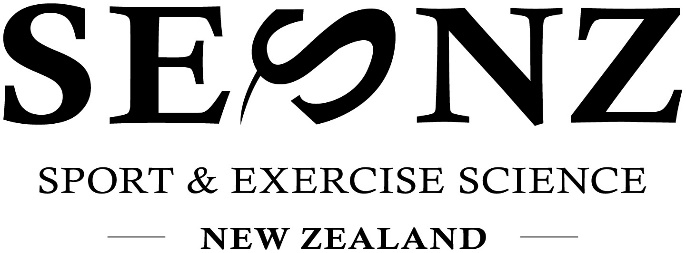 	SESNZ	PO Box 37415	Christchurch 8245SESNZ COMPLAINT FORMSESNZ COMPLAINT FORMDETAILS OF COMPLAINANT / REPRESENTATIVEDETAILS OF COMPLAINANT / REPRESENTATIVETitle & Full names of complainantIdentity / Passport number Postal Address Physical Address Mobile numberLandline number Fax number E-mail addressPower of Attorney must be attached if complainant is a representative.DETAILS OF THE CLIENT IF THE CLIENT IS NOT THE COMPLAINANTDETAILS OF THE CLIENT IF THE CLIENT IS NOT THE COMPLAINANTTitle & Full names of the patientIdentity number/birth date/Passport numberPostal AddressPhysical Address Mobile number Landline number Fax number E-mail address DETAILS OF PRACTITIONERDETAILS OF PRACTITIONERDETAILS OF PRACTITIONERName of PractitionerPhysical Address (not PO Box) SESNZ Registration Number Practice Number (Allied Health)Mobile number Telephone Number Fax Number E-mail address What outcome do you expect for this complaint? What outcome do you expect for this complaint? Date Date Place Place DETAILS OF COMPLAINT (or attach to this form)DETAILS OF COMPLAINT (or attach to this form)DETAILS OF COMPLAINT (or attach to this form)Have you approached the member about this complaint?  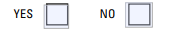 Have you approached the member about this complaint?  Have you approached the member about this complaint?  If yes, what was the outcome? (please attach if you need to)If yes, what was the outcome? (please attach if you need to)If yes, what was the outcome? (please attach if you need to)Have you complained to another organisation about the same matter?Have you complained to another organisation about the same matter?Have you complained to another organisation about the same matter?If yes, what was the outcome? (please attach if you need to)If yes, what was the outcome? (please attach if you need to)If yes, what was the outcome? (please attach if you need to)Signature of complainant  Signature of complainant  